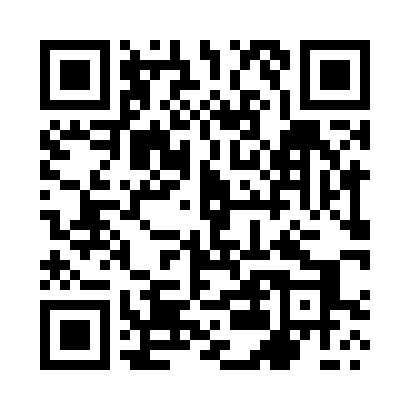 Prayer times for Holdowiec, PolandWed 1 May 2024 - Fri 31 May 2024High Latitude Method: Angle Based RulePrayer Calculation Method: Muslim World LeagueAsar Calculation Method: HanafiPrayer times provided by https://www.salahtimes.comDateDayFajrSunriseDhuhrAsrMaghribIsha1Wed2:515:1312:355:417:5810:102Thu2:485:1112:355:428:0010:123Fri2:455:0912:355:438:0110:154Sat2:425:0812:355:448:0310:185Sun2:385:0612:355:458:0410:216Mon2:355:0412:355:468:0610:247Tue2:325:0312:355:468:0710:278Wed2:285:0112:345:478:0910:309Thu2:254:5912:345:488:1010:3310Fri2:224:5812:345:498:1210:3611Sat2:194:5612:345:508:1310:3912Sun2:194:5512:345:518:1510:4213Mon2:184:5312:345:528:1610:4314Tue2:184:5212:345:538:1810:4315Wed2:174:5012:345:538:1910:4416Thu2:164:4912:345:548:2010:4517Fri2:164:4812:345:558:2210:4518Sat2:154:4612:345:568:2310:4619Sun2:154:4512:355:578:2510:4620Mon2:154:4412:355:588:2610:4721Tue2:144:4312:355:588:2710:4822Wed2:144:4212:355:598:2810:4823Thu2:134:4012:356:008:3010:4924Fri2:134:3912:356:018:3110:4925Sat2:134:3812:356:018:3210:5026Sun2:124:3712:356:028:3310:5127Mon2:124:3612:356:038:3510:5128Tue2:124:3512:356:038:3610:5229Wed2:114:3512:356:048:3710:5230Thu2:114:3412:366:058:3810:5331Fri2:114:3312:366:058:3910:53